Publicado en  el 10/02/2016 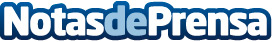 Adif expone en la Estación Indalecio Prieto de Bilbao dos vehículos participantes en el Rally DakarDatos de contacto:Nota de prensa publicada en: https://www.notasdeprensa.es/adif-expone-en-la-estacion-indalecio-prieto-de Categorias: Motociclismo Automovilismo País Vasco Industria Automotriz http://www.notasdeprensa.es